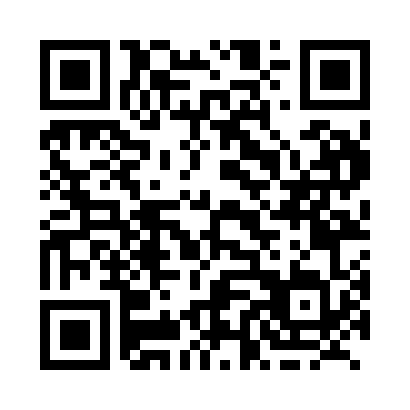 Prayer times for Tupialuviniq, Quebec, CanadaWed 1 May 2024 - Fri 31 May 2024High Latitude Method: Angle Based RulePrayer Calculation Method: Islamic Society of North AmericaAsar Calculation Method: HanafiPrayer times provided by https://www.salahtimes.comDateDayFajrSunriseDhuhrAsrMaghribIsha1Wed3:225:321:116:228:5011:012Thu3:215:301:116:248:5211:023Fri3:205:281:116:258:5411:034Sat3:185:261:116:268:5611:045Sun3:175:241:106:278:5811:046Mon3:165:221:106:289:0011:057Tue3:155:201:106:299:0211:068Wed3:145:181:106:309:0411:079Thu3:135:161:106:319:0611:0810Fri3:125:141:106:329:0711:0911Sat3:115:121:106:349:0911:1012Sun3:105:101:106:359:1111:1113Mon3:095:081:106:369:1311:1214Tue3:095:071:106:379:1511:1315Wed3:085:051:106:389:1611:1316Thu3:075:031:106:399:1811:1417Fri3:065:011:106:409:2011:1518Sat3:055:001:106:419:2211:1619Sun3:044:581:106:429:2311:1720Mon3:044:571:106:439:2511:1821Tue3:034:551:106:449:2611:1922Wed3:024:541:116:449:2811:1923Thu3:024:521:116:459:3011:2024Fri3:014:511:116:469:3111:2125Sat3:004:501:116:479:3311:2226Sun3:004:481:116:489:3411:2327Mon2:594:471:116:499:3611:2428Tue2:594:461:116:509:3711:2429Wed2:584:451:116:509:3811:2530Thu2:584:441:116:519:4011:2631Fri2:574:431:126:529:4111:27